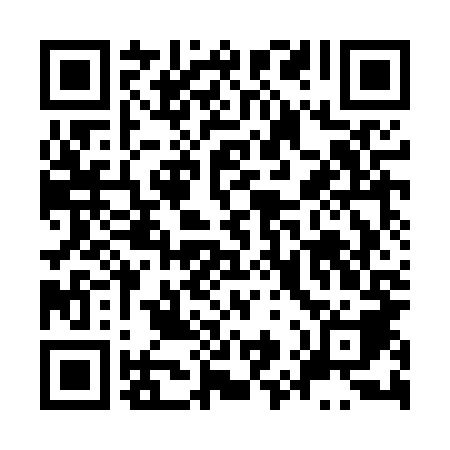 Ramadan times for Unieszyno, PolandMon 11 Mar 2024 - Wed 10 Apr 2024High Latitude Method: Angle Based RulePrayer Calculation Method: Muslim World LeagueAsar Calculation Method: HanafiPrayer times provided by https://www.salahtimes.comDateDayFajrSuhurSunriseDhuhrAsrIftarMaghribIsha11Mon4:134:136:1311:593:475:465:467:3912Tue4:114:116:1111:593:495:485:487:4113Wed4:084:086:0811:593:505:505:507:4314Thu4:054:056:0611:593:525:525:527:4615Fri4:034:036:0311:583:545:545:547:4816Sat4:004:006:0111:583:555:565:567:5017Sun3:573:575:5811:583:575:585:587:5218Mon3:543:545:5611:573:586:006:007:5419Tue3:513:515:5311:574:006:026:027:5720Wed3:483:485:5111:574:016:046:047:5921Thu3:453:455:4811:574:036:066:068:0122Fri3:433:435:4611:564:046:086:088:0423Sat3:403:405:4311:564:066:096:098:0624Sun3:373:375:4111:564:076:116:118:0825Mon3:343:345:3811:554:096:136:138:1126Tue3:303:305:3611:554:106:156:158:1327Wed3:273:275:3311:554:126:176:178:1528Thu3:243:245:3111:544:136:196:198:1829Fri3:213:215:2811:544:156:216:218:2030Sat3:183:185:2611:544:166:236:238:2331Sun4:154:156:2312:545:177:257:259:251Mon4:124:126:2112:535:197:277:279:282Tue4:084:086:1812:535:207:297:299:303Wed4:054:056:1612:535:227:307:309:334Thu4:024:026:1312:525:237:327:329:365Fri3:583:586:1112:525:247:347:349:386Sat3:553:556:0912:525:267:367:369:417Sun3:523:526:0612:515:277:387:389:448Mon3:483:486:0412:515:287:407:409:479Tue3:453:456:0112:515:307:427:429:5010Wed3:413:415:5912:515:317:447:449:52